         Story Challenge  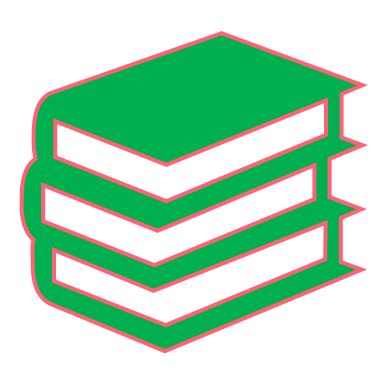 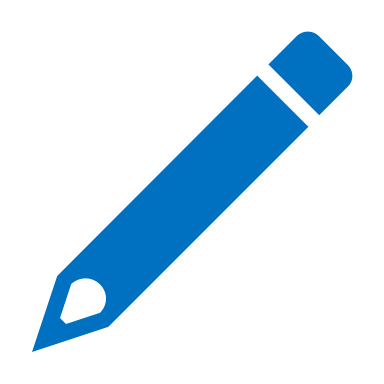 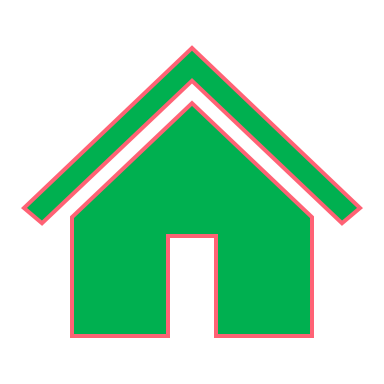 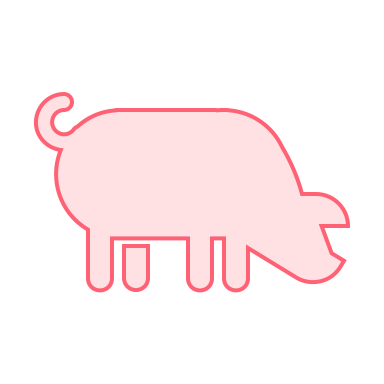 Read or listen to a story. (It is best to read or listen to it twice.)Fold a piece of paper in half and then in half again. Unfold it and you should have four rectangles (like in the diagram.) In the first rectangle write the title of the story, and the author (if you know their name.) In the second box draw two of the characters. (The people or animals in the story.) In the third box draw the setting (the place the story happens - choose your favourite if there is more than one.) In the fourth box draw an event (something important that happens in the story.)Try this challenge with another story.Save them to show your teacher when we go back to school.Title and authorCharactersSettingEvent